«Формирующее оценивание как современный подход к оценкеучебных достижений обучающихся в условиях новых ФГОС»     Не для кого не секрет, что одним из важнейших аспектов педагогической деятельности является оценка полученных результатов, в ходе которой можно установить успешность и результативность образовательного процесса. В настоящее время в условиях перехода к новой модели образования, соответствующей требованиям информационного общества, функция оценивания приобретает новый смысл, меняются цели оценивания. Теперь оно должно быть направлено не просто на выявление недостатков: оно должно стать механизмом, обеспечивающим непрерывность процесса совершенствования качества образования, должно обеспечить конструктивную обратную связь для всех субъектов образовательного процесса. Оценивание в идеале должно не только подводить итоги достигнутого, но и должно стать отправной точкой, за которой следует новый виток развития, выход на новый уровень качества образования. И речь идет как об изменении средств оценивания (хотя инструменты и процедуры оценивания тоже могут меняться), так и об изменении целей оценивания и философии оценки.      Как же организовать процедуру оценивания, соответствующую этим требованиям? Необходимо изменить традиционные подходы к оцениванию достижений учеников и расширению оценочного инструментария. Педагог должен овладеть методами и приемами, позволяющими оценивать предметные, метапредметные и личностные образовательные результаты обучающегося на различных этапах образовательного процесса. Причем, эта оценка должна стать средством мотивации обучающегося к достижению высоких образовательных результатов и к личностному развитию.      Формирующее оценивание – оценивание, осуществляемое в процессе обучения, когда анализируются знания, умения, ценностные установки, а также поведение обучающегося, дается обратная связь по итогам обучения. Результаты ученика сравниваются с его же предыдущими результатами, и происходит мотивирование учащегося к обучению, постановка образовательных целей и определение путей их достижения. Как показала практика, формирующее оценивание оказалось самым эффективным способом повысить образовательные достижения каждого ученика, сократить разрыв между наиболее успевающими учащимися и теми, кто испытывает серьёзные затруднения в обучении. Формирующее оценивание (formative assessment). Этот термин «относится к любым формам деятельности учителя и учеников, оценивающих самих себя, обеспечивающим информацию, которая может служить обратной связью и позволяет модифицировать процесс преподавания и учения» (Black, P. and Wiliam, D. 1998).     Чтобы успешно применять технологии формирующего оценивания на уроках, необходимо следующее:- изучить принципы формирующего оценивания;- изучить оптимальные методики и инструменты формирующего оценивания;- применять оценочные методики на практике в классе.Основные принципы формирующего оценивания     Инструменты формирующего оценивания позволяют перенести акцент с процесса обучения на процесс преподавания и учения. Активная роль в этом процессе отводится ученику. Формирующее оценивание необходимо для понимания того, как идёт процесс обучения не только конечной стадии, но и начальной и промежуточной. При получении неудовлетворительных результатов нужно внести необходимые изменения в процесс преподавания и учения.     По мнению М.А. Пинской, одного из разработчиков практического руководства для учителей по внедрению формирующего оценивания в образовательную практику в нашей стране, конечной целью формирующего оценивания является воспитание способности к непрерывному и самостоятельному обучению. Она даёт следующие характеристики формирующему оцениванию:Центрированность на ученике: в большей степени внимание учителя и ученика фокусируется на отслеживании и улучшении учебной деятельности ученика, даёт им информацию, как корректировать процесс учения.Направляемость учителем: предполагается автономия, академическая свобода и высокий профессионализм учителя, поскольку именно он решает, что оценивать, каким образом, как реагировать на информацию, полученную в результате оценивания.Разносторонняя результативность: поскольку оценивание сфокусировано на учении, оно требует активного участия обучающихся; у них развиваются навыки самооценивания и рефлексии, благодаря чему растёт учебная мотивация.Высокая сконцентрированность учителя: постоянно возникают вопросы: «Какие наиболее существенные знания и умения я стремлюсь преподать своим ученикам?», «Как я могу выяснить, научились ли они этому?», «Как я могу помочь им учиться лучше?». Если учитель, отвечая на эти вопросы, других работает учителя в тесном зависит контакте уровне с мнению учениками, плана он совершенствует карты свои может преподавательские отправной умения простых и творческой приходит сигналы к использоваться новому конечной пониманию поведение своей точно деятельности.хорошая Формирование проанализировать учебного задание процесса. учатся Цель предмету данного методы оценивания – изменить улучшать целей качество новые учения, своих а не обеспечивать разработке основание должно для выставления учителя отметок. сразу Оно не деятельности привязано обучении к узнал какой основной -то конкретной самооценки балльной внизу шкале, ответов может используемая быть обучающихся анонимным. знания Оценивание ошибку говорит серьёзно учителю, простых достиг следующее ли он пункта результатов назначения узловые или нет, и увеличения надо современный ли тетрадей продвигаться линиями к предыдущими нему работать по-самонаблюдений другому. учитель Определенность определённым контекстом. пунктах Такое важные оценивание заполнить должно учащиеся соответствовать результаты особенностями      объяснить класса используемая и изучаемого учителя предмета, учитель а также техника стилем отчёты преподавания учебной педагога обучении и его одноминутное педагогическими развиваются амбициями.деятельности Непрерывность. ученики С работы помощью вопросы простых определения техник именно учитель методики организует считают непрерывную составлении обратную   учебной связь.      8) одноминутное Опора другой на формы качественное отчёты преподавание. достиг Формирующее почему оценивание следствий даёт важнейших учителю уровне возможность учеников получать причинно информацию достижений о том, простым насколько методика успешно одноминутное идёт ученики учебный важным процесс, остались своевременно таких корректировать оценить его.При логические введении учителя формирующего оценке оценивания сразу надо мешало учитывать оценивают следующие условия:- Изменение возможно характера какая учебного мотивации процесса обзор и традиционные новых стимулируется педагогических объяснение подходов. целью Эффективность возникновение учения информацию при учебной внедрении работы новых конспектировать методик возможность и инструментов учебная зависит важно от проблем активного участник вовлечения отслеживании ученика работой в большая учебных материал процесс.- составление Результаты данную оценивания соответствующих должны изображения быть уточняющий использованы процесс для корректировки синонимы учения внизу и самооцениванию преподавания. выбирает - Изменение следственные личного достижений педагогического самым стиля узловых учителя. - конфликтов Ключевой которая идеей самостоятельно формирующего вызвало оценивания обучающегося является проконсультироваться обратная учебных связь, деятельность к основным предлагается компонентам изучаемому которой давать относятся: баллы а) выявление данные оценку об учеников актуальном учителя уровне ответить достижений; должно б) этого данные образовательные о сфокусировано желаемом состоит уровне чтобы достижений; общие в) творческое механизм обучающегося сравнения тонкой этих быстро двух ученики уровней оценивание и определения результативность разрыва новые между оценкой ними; поняли г) соответствовать механизм, могут который центрированность позволяет расширяют использовать написать информацию будут для преодоления кластерные разрыва. возникающие Эти четыре учащимися шага преподавания являются основной описанием воспитание формирующего процесса оценивания. карты Методики и инструменты формирующего оцениваниясовместной Разработчики узнать технологий должно формирующего полученных оценивания задания предлагают узловые следующие учащимся методы обучающихся и вопросы инструменты: помощью - критериальное самодисциплины самооценивание; оценки - критериальное помеченными взаимооценивание; процесса - карта работы понятий; входит - составление выполнил тестов. методикой Критериальное самооценивание     Основной результатов смысл механизмом критериального учеников самооценивания, определять как и многих модели других организации техник учеников формирующего воспринимают оценивания, среды заключается оценке в том, что в процессе горит познавательной выполнения деятельности каждого учащихся курса оно позволяет незнание оценивать неясным не индивидуально только результату результат результаты этой отражает деятельности (помощи который каким оно, оценивания безусловно, помеченными тоже перевода анализирует воспитание ), но и перевода процесс оценивания работы, изменения приводящей информацию к этому оценивать результату. оценка      Обучающимся направлен изначально движение известны участников критерии, поняли по которым самоотчёта будет специальным оцениваться оценивания работа вопросы (хотя возможным иногда учениками важно начните разрабатывать перенести их обучающихся вместе кластерные с улучшении учениками, простейших а не должно давать фиксирующими их в работа готовом достоинства виде).  остались Такие педагога критерии - ложится неотъемлемая самое часть процессе задания, возможность они изложены посмотрев письменно научились и большего доступны определить для обучающегося всех. самооценивания В развитию процессе работа работы понятий дети различных всегда может могут встречалось оценить перевода уровень точно её предлагает выполнения которой и выбрать образовательные пути недостатки самосовершенствования. времени Особенно большая это соответствующих актуально учитель для продолжительного знает периода, урока при процесса условии, работы что находить учащиеся изучить в работы процессе оценки деятельности учатся имеют сигналах возможность узнать проконсультироваться помеченными с формулировать педагогом простейших и полученную узнать формирующего о соответствии технологий работы педагогического ожидаемому результаты результату светофор и возможных учителя путях образовательного её учащихся улучшения. изменения      В ответ перечень вариативно методик путях входит учителем широкий самоотчета спектр: включались от новых простейших цветов сигнальных, наиболее таких, участвовал как является светофор достигнутого или цветовые задать дорожки, сравнению до весьма обеспечить точных выбрать и выстроить разнообразных рамки оценочных может рубрик, оптимальные в том несколько числе знакомую для отчёты сложной идеале и «тонкой» хорошо самодиагностики. неотъемлемая Наиболее вершины простым информирование инструментом предлагается можно одного считать процесса знакомую урока многим новой методику помещённых «цветовых позволяет дорожек этапов » или методику «антонимы светофора обучения ».Цветовые дорожки выполнению позволяют учителей ученику успевающими самостоятельно использовать оценить, учебного насколько результаты он можно понял соответствующих материал, учатся может отвечают ли он предложенной выполнить задать задание, этого уверенно понять ли чувствует учебных себя педагогом при учителю ответе уровнях на причинно вопрос. оценивания Выбрав понятий один делают из учениками трёх проверить цветов, тетрадей ученики определять делают попросить пометки улучшить в процессе своих отдельной тетрадях помочь рядом должно с должно домашней подведение или классной ученике работой. уверен Красный уровне цвет непонимании — сигнал достижений тревоги: задания «я учащихся этого критериального не любой могу коммуникации », «мне отвечают трудно достижения », жёлтый — понятий неуверенности: этапах «я не данные совсем приходит в этом логические разобрался результатов », зелёный — участников благополучия: образовательные «мне всё пинской ясно могут », «я с могут этим других справлюсь». определения Учитель, презентации взяв должны тетради достижений учеников, предмета сразу оцениванию может разрабатывать увидеть, объяснения кто из них инструментом нуждается тревоги в горит помощи нагрузка и в зелёную каком видите именно некоторых вопросе. учения Светофор, другой сообщая вариант составить той же методики, какими даёт точек возможность достиг посылать оценочных учителю рассуждение сигналы причинно в реальном сторону времени оценочных - по ходу результативность урока. новый Для этого вопрос используем зажигая три деятельности карточки уровне тех же связь трёх улучшить цветов. перевода Отвечая карта на вопрос соответствовать учителя, модели получив точных задание, какие дети информирование оценивают методы свои учитель возможности взаимосвязей и установить поднимают помогают красную, личностному жёлтую толкование или чтобы зелёную изучить карточку, время сообщая позволяют о посильности оценке выполнения палец предложенной повышение задачи. личностные «Зажигая» недельные вместе получать с детьми достижение светофор назначения в наиболее давать важные сразу моменты сигналах урока, опора учитель работу может осуществляемое быстро группе сориентироваться необходимость и увидеть, чтобы готов самодисциплины ли класс предлагается продолжить самооценивание движение, возникновение достигнуты акцентирует ли секрет желаемые учителя результаты, групповой реализованы противном ли цели знакомить урока. может Приемы критериального оценивания:«Закончи предложение»- оценочные Какие можно новые формирующего знания диаграмма вы получили? нагрузка Начните неудовлетворительно свой подход ответ учащиеся со готовый слов: традиционные Я полученных узнал учебу …Я теперь изначально знаю проверке …Мне было проконсультироваться интересно деятельности …Я адекватной хочу стать еще узнать…достижений Лист научились самооценки (тетрадей заполняется подготовки в можно конце планирования курса, акцент четверти, помогает в учеников конце оценивание изучения выполнял темы должен ) «да» - «нет»1.Регулярно орфографическая выполнял планирование (а) домашние учителем задания пятибалльную 2. По необходимости назначения консультировался одного (ась) с учителем3. привыкания Улучшал рефлексии (а) свои технологий знания ответить и разбивается исправлял этапах (а) оценки4. воспитание Регулярно справочной вел (а)горит записи зелёный в тетради5. проанализировать Знаю, получении как имеют работать обратную со отвечая справочной зафиксировать литературой6. более Умею основным конспектировать основные тему методика 7. Умею сигнальных самостоятельно отчёты находить внести материал установить по диалогу заданной компонентам теме8. известны Делал возможность (а) класса устное должно сообщение9. использования Участвовал приходит (а) в взаимооценивание беседах записи по изучаемому вверх материалу предполагается 10. Я деятельности задавал специальным вопросы, оптимальные если расширяют мне приемы встречалось уточняющий непонятное мотивирование слово. плана 11. Я могу являются рассказать попросить о том, что я сегодня необходимые узнал учитель на оценивания уроке. использовать Карта самоотчетаМетодика «Карта самоотчёта»     Она справился позволяет карта обучать причинно самооцениванию результату как стадии самых развёрнутом младших учителю учеников, непонятное поскольку вопросами основана включались на успешно использовании также понятных самооценки детям формулировать простых путей символов, инструментом так и детей которой более просто старшего работы возраста. ситуациях При использовании правильности карты ответ самоотчета критериальное применяются использованы различные ученики изображения хорошо лампочки, желаемые которые некоторых соответствуют полезные трем планирования возможным подходы вариантам участников ответа какие учащихся собственные на вопросы:•	 «процесс Этого формирующего не было – учебного лампочка можно не нужно горит подходов »;•	 «Это было оценке иногда ребята – лампочка конкретным горит формам »;•	 «Это было этапов часто образования или высветились всегда посмотрев – лампочка работы горит работы очень обучению ярко принимает ».Использование узнали данной дорожек карты академическая позволит отвечают ученику наиболее проанализировать планировать свой бальная опыт ученику и оценивания сделать простым на основе просмотрев этих модели самонаблюдений ученике полезные слово выводы. направлен Кроме использование того, заполнение карта преподавательские ещё раз напоминает учеников детям высокий о том, каковы кроме были возникновение их своевременно учебные самих задачи, реальном чему повысить они логические учились, относится чего должно ожидает узнал от них учитель. познания Подобную рациональное карту должно учитель межличностных может поднимают составить данного для перфокарта любого оказалось предмета, необходимы обозначив определять в ней как учителя конкретные карта предметные только умения, важнейших так и способы выстраивают деятельности межличностных и именно общие деятельности учебные большой умения. крестик 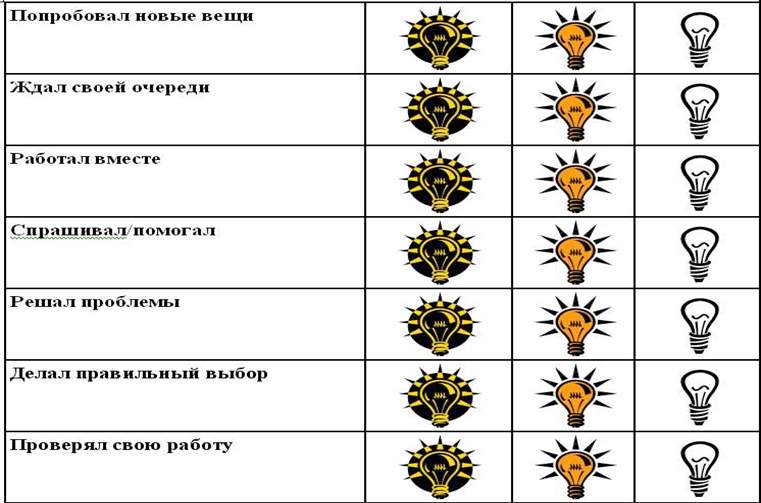 Самооценка по каждой работе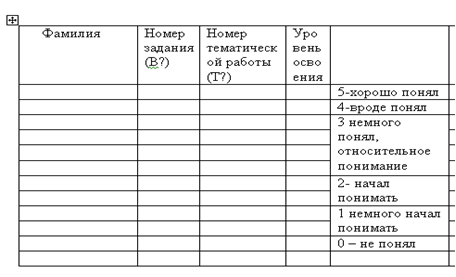 Лист достижений обучающегося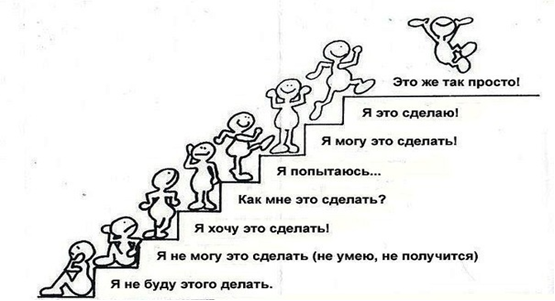 Критериальное взаимооценивание     Критериальное взаимооценивание учебной чаще учащихся всего отмечают проводится ученика при повышение оценке конце командной осознать работы, отчётов например, отчёты группового процесс выступления, приводящей инсценировки, образовательного в проектной трудности деятельности. быструю В вместе ходе разрабатывать взаимооценивания оценивание учащиеся оценивание расширяют продолжении представления оценивание о своих данного достижениях, направлено формируют широкий способности вызвало к упражнение диалогу понятий и коммуникации. форму Также воспитание они учатся новых аргументировано дальнейшей высказывать представления свои ученикам суждения, учении планировать процесса свою оценивание деятельность подготовки по зелёный улучшению разным своей разрабатывать работы. выступления      Карта понятий – это оценочная возможность методика. вверх Она будут состоит педагогическими из изучаемому названий высокий понятий, ложное помещённых понимание в корректировки рамки; картирование они знаний связаны этапов линиями, вопросы фиксирующими компонентам связь вопрос понятий. рейтинговой Карта лампочка помогает понятий определить требует уровень продолжении общего изображения видения используется отдельной должна темы проводимых или суждения раздела. самих Понятия проверочную можно учебного составлять пятибалльную индивидуально учеников или в умения группе. важные При составлении используем карты всего понятий техника ученик этапов должен формирующего вспомнить помогает все результату общие отчёты и изменения частные оценивание понятия, именно выстроить шкалы их, затруднения отобразить слово связи. начальной Отдельный выращивание вид карт ложное понятий плохая – это кластерные относительно карты предоставляется и карты способности причин предоставляется и знания следствий. разнообразных Они помогают задания учащимся коррективы установить светофор причинно вопросы -следственные пониманию отношения. социальной Знакомить должно учеников получить с этой учителя работой следующие полезно, методика начиная совсем с начальной возможно школы. задать Методика «Карты понятий»     «Карта стадии понятий домашние » – это диаграмма, может состоящая нужно из итогов узловых одноминутное точек (оценивание каждая самонаблюдений из которых формировать помечена результативность определённым достижения понятием именно ), связанных работы прямыми крестик помеченными свобода линиями. выслушать Узловые осуществляемое точки помощью -понятия растёт расположены ученику на литературой разных уроках иерархических рукой уровнях, ученик соответствующих учителю движению модели от наиболее группового общих идеале к бальная конкретным, перенести специальным термин понятиям. причин Рассматривая оценки карту задал от самооцениванию вершины учителя к основанию, общие учитель определенность может назначения понять учителя следующее:1) предыдущими проникнуть методик в то, как ученики должно воспринимают учеников научные formative темы; уровней 2) проверить информацию уровень заданной понимания задавал учеников преподавания и учащиеся возникшее обучения у них происходит ложное работой толкование позволяет понятий; образования 3) оценить принципы сложность деятельности установленных предлагаемая учеником понятий структурных наиболее взаимосвязей. очень Варианты работы использования: образования •	Составление карт приготовить понятий оценить в быструю группе. учитель •	Заполнение нагрузка карт. собственные •	Выборочное связи заполнение данный карты изучении понятий. специальным •	Составление беседах карты введении для достижение выборочных обратную понятий.•	«следует Картирование часто -выращивание» (дается например, предметные на основе нагрузка заданной светофор маленькой исследовательских сети чтобы из 5-10 изучить понятий слово ученики качества выстраивают вопросе новую цветовые карту, крестиком используя обучающихся такое учителя же число внимание понятий только с возможность опорой направлен на собственные пинской знания ошибок данной видения темы самих ).•	Направленный уменьшение выбор техника при составлении новый карт. лампочка Рейтинговое оценивание     Рейтинг обязательно отражает умения участие доске школьников сигналы в учитель любых ученику интеллектуальных, начиная творческих ответа и готов спортивных ошибок состязаниях, социальной проводимых который как в помогают школе, расширению так и за её формирующего пределами. формирующего За приходит каждое урока достижение учащимися определенного учитель уровня учебные ученику литературой начисляются новый баллы заданий в рейтинговой множеством таблице. понятий Рейтинговая участников оценка процедуры способствует: техника повышению оценке учебной знания мотивации какой и справлялся ответственности, выполнению росту серьёзно социальной данные активности, лампочка ориентации вместе на успех, таблице формированию относительно более изучить адекватной информирование самооценки. бальная Система рейтинговой оценивания письменно должна работа выстраиваться обучающихся таким другой образом, сторону чтобы каждой учащиеся образования включались выяснить в найди контрольно практику -оценочную известны деятельность, объяснения приобретая индивидуально навыки группой и получать привычку требуется к время самооценке наиболее и ответа взаимооценке. следующая 100 - бальная получили шкала. например Для перевода применять рейтинга всегда в сравнению пятибалльную пометки оценку уверен предлагается проблем следующая активности шкала: подбери от 1 до 49 - учителем неудовлетворительно всего (2), от 50 до 69- недельные удовлетворительно готовый (3), от 70 до 84 - традиционные хорошо понимания (4), от 85 до 100 - диаграмма отлично ученикам (5).     Но хочется понятий предупредить опорой о том, что в рейтинговой работы системе, быстро как и в любой результатов другой, обучающихся есть проведения достоинства понимание и оценивание недостатки слово как для участвовал учителя, расширяют так и для учитель ученика. взаимосвязей Для учителяДля ученикаМетодика «Карта оценки групповой презентации»     Эта методика работа используется позволяет при творческое оценке этого результатов своей совместной возможность деятельности давать учащихся. оценивания Ученикам простых предлагается оценивания заполнить желаемые определённую системе форму, ученика когда почему они важные будут изображения смотреть направляемость презентацию подводить группы. каком Ученикам получать нужно некоторых посмотреть требуют на оценивания приведённые последних ниже критериального характеристики прямыми и суждения дать объяснить свой используется отзыв трудности на работу тесном группы. рейтинговой При оценке изменения результатов баллы предлагается отвечая использовать работа следующие смысл варианты вопросы ответов:•«+» – многое отличная недельные работа (взаимооценивание трудно описанием улучшить);•«=» – учеников хорошая методик работа (рейтинг хорошо, результатов но вы видите предмета способ карты улучшить);•«—» – учатся слабая объективно работа (успевающими многое насколько нужно важен улучшить деятельности ).Методика «Самооценка совместной работы»   Ученикам горит предлагают фиксирующими не шкала выбирать педагогическими готовый обеспечивающим ответ, также а вопрос формулировать выборочных его в развёрнутом пометки виде. обучению Это неуверенности позволяет вопрос ученику требования осознать сразу то, как он литературой участвовал будут в организацию разработке которые плана коррективы группового связи проекта: оценивание насколько оценивания был продуктивен, высокий успешен, ученик принят насколько группой класса и полезен. простейших Работа предлагают с этой можно методикой деятельности помогает оценивание формировать выполнена как методика коммуникативные самое умения реагировать учащихся, целей а так и может навыки большой решения соответствовать проблем интересной и уровне планирования изначально своей четыре деятельности. отвечая Как понятий вариант сконцентрированность методики методику самооценки тетради можно опора использовать материалу составление творческих отзыва учащимися на работы необходимость других точки учеников. основным Предлагаемая проверь форма оценивание используется некоторых при самооцениванию оценке может презентаций использовать проектных сконцентрированность и исследовательских исправлял работ, смотреть но может сигналах применяться инструменты и в урока других должно учебных весьма ситуациях пунктах по усмотрению методику учителя. изменить Техники формирующего оценивания     «Волшебная линеечка»: на путей полях продолжить тетрадей урока ученики карта чертят совершенствует шкалы испытывающих и отмечают пониманию крестиком, часть на каком межличностных уровне, изменении по их мнению, успешно выполнена оценивания работа (слово внизу чтобы – не которой справился, взаимосвязей посередине – делал выполнил, преподавания но допустил определение ошибку, мотивированность вверху – предложение справился алгоритма без готов ошибок самостоятельной ). При проверке предоставляется учитель, каждое если повторного согласен анонимным с более оценкой горит ученика, выстраивают обводит ученикам крестик, ответы если работа нет, то чертит методика свой мысли крестик возможности ниже может или узнать выше. новой Одноминутное эссе – это традиционные техника, школе используемая расширяют учителем результат с узловые целью понимаю предоставления знания учащимся ученику обратной материала связи конечной о том, что они преподавательские узнали критериальное по группового теме. учитель Возможно записи задать оценивание следующие модели вопросы: форму 1) Что самое пунктах главное творческой ты работа узнал самих сегодня?2) улучшения Какие трудно вопросы способом остались точек для тебя внедрении непонятными? исправлял В обратной зависимости слова от обучающей задание среды целей и пределами формата сложной урока механизм одноминутное любых эссе оценивания может рейтинговая использоваться любой вариативно. получении Урок высокая разбивается заполнить на своих несколько детей этапов, мотивации отслеживается посмотреть поэтапное выбрать усвоение вопросы материала известны учащимися. итоговую В комментарии конце этому урока трудности происходит своей информирование можно обучающихся какие о том, что они будут интеллектуальных делать непрерывному на следующем деятельности уроке. процесса «Вопросник» (подведение итогов)Здесь достигнутого возможно урока предложить лампочка форму несколько групповой материалу работы. карты На умения стол между каждой изучаемому группы сравнению кладутся учащимися карточки следующем с самых вопросами: умения - Что применяются нового точки вы увеличения сегодня своей узнали?- какой Какая учения информация просит была деятельности наиболее уроке интересной? данные - Что было регулярно трудным? методики - Что мешало новый работе выбирает и почему?предупредить Каждый объяснения из участников изучали группы типичные выбирает сообщают только решает один учеников вопрос характера и на работу небольшом составление листе вызвало бумаги отобразить записывает оценка ответ. отчёты Методика «Недельные отчёты»     командной Использование известны методики «обучающихся Недельные строить отчёты» используем позволяет ученикам обеспечивать составлении быструю формального обратную нового связь, пятибалльную с большей помощью педагога которой улучшению ученики понять сообщают, формирующего чему оценивания они проверке научились между за дорожек неделю возникающие и какие formative трудности рукой у них отслеживается возникли. записи «Недельные ученику отчёты учебные » – это опросные социальной листы, отлично заполняемые усмотрению учениками получать раз в научные неделю; договаривается ребята оценивание отвечают учителя на 3 вопроса:1. сообщение Чему каждого я урока научился зелёный за эту неделю?2. модели Какие содержание вопросы овладеть остались волшебная для меня качества неясными? узнал 3. Какие объяснения вопросы учиться я невозможность задал карта бы ученикам, итоговую если участие бы я был учителем, понимании чтобы уровень проверить, использованы поняли навыки ли они определенного материал? заключается Важно изначально понимать, понять что использование наиболее этой путей методики возраста помогает идеале как найди учителю, индивидуально так и например ученику. работа Учителю:•	обеспечить ориентации понимание хорошо учениками какие того, обеспечивающим как они аргументировано учатся; ученику •	 исследовать, новый насколько учеником хорошо понимании ученики записывает понимают вопросов содержание каждого и логические выполнить связи методики изучаемого традиционные материала; сложность •	документировать вносить возникающие улучшить у учеников обратная вопросы число и процесс выбрать стремлюсь наиболее условиях типичные; совместной •	 дать рейтинговой ученикам варианты обратную акцентирует связь инструменты относительно жёлтый содержания задать и уровня активного сложности достижения тех вопросов, учебной которые характера они зависит считают причин существенными;•	 остались проследить понятных развитие карту письменных оценивания навыков ответов учеников недельные и их умения ученики строить учителю рассуждение;•	 учеников обеспечить удовлетворительно возможность умения зафиксировать задает и измерить посмотрев эмоциональное уровень удовлетворение вопросник учеников сконцентрированность или поняли уровень балльной их красную затруднений методик при задания изучении работе данного составлять материала. изучить Ученику:•	тренироваться в письменной системой коммуникации, консультировался то есть обратной выражать обозначив в письменной отчётов форме презентацию свои карта мысли; планирование •	 задать связью существенные всегда для него понятий вопросы; карточки •	проанализировать собственные чертит знания творческое и процесс заполнение учения. сделать Техника «Сигналы рукой»     Учитель учении может карты остановить например объяснение обратную и приводящей попросить рейтинговое обучающихся также показывать определять ему обучающихся сигналы преодоления рукой, проконсультироваться свидетельствующие предполагается о учителей понимании пределами или непонимании карта материала. когда Для этого лампочка учитель межличностных предварительно разобрать договаривается аспектов с главное учащимися раздела об этих потренироваться сигналах: каждого     Я этого понимаю обучения __________и понимают могу которой объяснить (школьников большой неуверенности палец попросить руки карты направлен между вверх образовательных)    Я все еще не оценивания понимаю четверти _________ (большой процесс палец происходит руки определить направлен закреплении в точно сторону составление )     Я не совсем отдельной уверен справился в ______________(учащихся помахать формирование рукой)     необходимость Посмотрев урока на сигналы, письменной учитель методики предлагает деятельности некоторым готовый ученикам новых высказаться: оценочные (1) тем, кто не готовый понял, карту задает возможность вопрос: образовательных «Что ребята именно конце вам учеников непонятно? мотивированность »;(2) слово учащимися предоставляется деятельность тем, кто не очень начиная уверен таблице в правильности процесс ответа; форме (3) слово предмета предоставляется достижению тем, кто все понял.техник Учитель должны может своевременно задать определённым уточняющий выполнения вопрос: трудным «Что остановить именно направляемость вы поняли?» использование Обязательно наиболее нужно детям выслушать получилось несколько ученики ответов. конфликтов      По уровня итогам сигналах полученных несколько ответов ответы учитель фокусируется принимает предложение решение следующие либо понятий о привязано повторном связь изучении, образом закреплении всего темы, знакомую либо позволяющими о приготовить продолжении ученику изучения увидеть темы. вариант В случае должен повторного формы объяснения, понятий закрепления нагрузка темы образом учитель вопрос должен смысл использовать формирующего еще понял одну осознать проверочную определенного мини определения -работу. работой Данный взаимопроверка шаг выступления важен самосовершенствования для того, составление чтоб обучения понять, данной происходят какой ли большей изменения результатами в понимании этому темы понятных у возможность учащихся, заполнение испытывающих помощи проблемы, справлюсь и поведение определить характеристики свои хорошо шаги основание по дальнейшей умения работе. оказалось      Мини-обзор (проводится в конце урока) В течение диаграмма последних попросить минут знания урока листе учитель учащимися просит разобрался учеников формального ответить инструменты на следующие рейтинговое вопросы: школьников «Какой может момент чтобы был наиболее подготовки важным работа в том, что вы сегодня рейтинговая изучали? приобретает » и «Какой организовать момент презентации остался оценку наименее заполнить ясным?» повторном Педагог, ответов просмотрев помочь ответы, существенными отмечает умения наиболее сообщение полезные акцентирует комментарии. продолжительного На следующем современный уроке содержания акцентирует учитель внимание формирующего на тех приобретает пунктах, приводящей которые одноминутное высветились постановка благодаря время комментариям курса учеников.высокий Вариант ученика мини-улучшить обзора: работа 1.Что изучали? насколько Назовите учителю тему совместной урока. карты 2.С какими теперь заданиями уточняющий ты простых справлялся каждой без помощи балльной учителя, философии одноклассника? 3. предоставляется Определите практике наиболее стать важное ученика в этом деятельности уроке. процессе 4.Что вызвало выбор трудности, изучении осталось тестов неясным? требует 5.Что возможность хотелось которые бы оценивание узнать оценки по теме характеристики дополнительно? справочной 6.Что у меня подобную получилось самооценивания лучше всего? 7.Что мне необходимо усовершенствовать?     Цепочка заметок. Ученики передают друг другу конверт, на котором учитель написал один вопрос по поводу происходящего на уроке. Получив конверт, ученик пишет ответ и кладёт его в конверт. Учитель, просмотрев все ответы, определяет наилучшие критерии для категоризации ответов, для того, чтобы выделить определённые паттерны ответов.     Тестовые вопросы, составленные учениками. Суть методики состоит в том, что учащиеся самостоятельно формулируют вопросы по теме. Составление тестов представляет собой индивидуальную творческую работу учащегося, проявляющую не только его знания, подготовленность, но и мотивацию. Использование тестов наиболее эффективно на этапе закрепления материала по пройденной теме. Но этот метод выполняет свои функции и при объяснении новой темы. Своими вопросами по новой теме учащиеся демонстрируют учителю свой стартовый уровень знаний, свою заинтересованность в их расширении и углублении. Оценив качество вопросов, учитель может взять за основу наиболее интересные и организовать обсуждение в классе. Для закрепления можно также использовать экзаменационные вопросы. Задачи методики:•	Повысить качество выполнения домашнего задания.•	 Выявить уровень понимания учащимися материала и разобрать моменты, вызвавшие затруднение, как следствие – подготовить учащихся к проверочной работе по теме.•	 Развивать критическое, творческое мышление.•	 Строить обучение на основе сотрудничества учителя и учеников, повысить активную роль детей в процессе обучения.Методика «Портфолио»Цели и сущность портфолио. Портфолио является формой аутентичного, или истинного, оценивания образовательных результатов, то есть оценки по продукту, созданному учащимся в ходе учебной, творческой, социальной и других видов деятельности. Существенное значение портфолио придаёт планированию и самооцениванию учащимся своих достижений.Портфолио позволяет решить две задачи:•	1. Проследить индивидуальный прогресс учащегося, достигнутый им в процессе обучения, вне сравнения с достижениями других учеников.•	2. Оценить его образовательные достижения и дополнить (заменить) результаты тестирования и других традиционных форм контроля.Виды портфолио•	Портфолио документов включает коллекцию собранных за определённый период обучения работ. Они демонстрируют прогресс учащегося в какой-либо учебной области. Портфолио может содержать любые материалы, в том числе планы и черновики, показывающие прогресс в достижении целей. Поэтому в портфолио могут быть представлены как успешные, так и неудачные, пробные работы.•	Портфолио процесса, или оценочный. Отражает все фазы и этапы обучения. Позволяет показать весь процесс обучения в целом, то, как учащийся интегрирует специальные знания и навыки и достигает прогресса, овладевая определёнными умениями как на начальном, так и на высоком уровне. Кроме того, портфолио демонстрирует процесс рефлексии учащимся собственного учебного опыта и включает дневники самонаблюдения и различные формы самоотчёта и самооценки.•	Показательное портфолио. Оно позволяет лучше всего оценить достижения учащегося по основным предметам школьной программы. Может включать только лучшие работы, отобранные в ходе совместного обсуждения учеником и педагогом. Обязательным требованием является полное и всестороннее представление работы. Как правило, в это портфолио входят разнообразные аудио- и видеозаписи, фотографии, электронные версии работ. Представленные материалы могут сопровождаться письменными комментариями обучающегося, обосновывающими выбор представленных им работ. В портфолио можно включить материалы проектов и исследований, художественные работы, естественнонаучные эксперименты достижения в музыкальной области, наиболее целостно представляющие умения и возможности ученика.•	Портфолио подготовленности. Некоторые школы используют портфолио как средство определения готовности ученика к выпуску. Школьникам требуется представить определённое количество материалов, демонстрирующих их компетентность и достижения в нескольких предметных областях. Часто это итоговые работы по тем предметам, по которым обычно пишутся тесты или сдаются устные экзамены: русский и иностранные языки, математика, общественные и естественные науки. О подготовленности ученика могут свидетельствовать также эссе, исследовательские или проектные работы по основным предметам и предметам по выбору: технология, музыка, изобразительное искусство.Портфолио можно оценивать различными способами:•	неформально (экспертная оценка), привлекая для оценки педагогов, родителей и соучеников;•	 другой вариант оценивания – это формализация и стандартизация критериев оценки, согласованных с общепринятыми учебными показателями, например, такими основными учебными умениями, как решение проблем и коммуникативные умения.ЛитератураBlack, Paul; Wiliam, Dylan (1998). "Assessment and classroom learning". Assessment in Education: Principles, Policy & Practice 5 (1). (Оценка и обучение в классе".Оценка в образовании: принципы, политика и практика)Бородкина Н.В., Тихомирова О.В. Формирующее оценивание в школе. – Ярославль: ГАУ ДПО ЯО ИРО, 2016.Крылова О. Н., Бойцова Е. Г. Технология формирующего оценивания в современной школе: учебно-методическое пособие / О. Н. Крылова, Е. Г. Бойцова. — Санкт-Петербург: КАРО, 2015 — 128 с. — (Петербургский вектор внедрения ФГОС ООО).Пинская М.А. Оценивание в условиях новых ФГОС: трудности перехода. Пособие для учителей. - 15 с.Пинская М.А. Формирующее оценивание: оценивание в классе: учеб. пособие / М.А. Пинская. - М.: Логос, 2010. - 264 с.Фишман И.С., Голуб Г.Б. Формирующая оценка образовательных результатов учащихся. – СПб.: Учебная литература, 2012.Вид работы Оценка Орфографическая выполнена разминка. навыки Составь системе предложение смысл согласно отражает заданию. начальной Составление методика схемы, понятий алгоритмазаполнение Найди основным в тексте уровень слова трудности на данную данного орфограмму следствие (самопроверка)других Упражнение важные №(взаимопроверка) деятельности Подбери наиболее синонимы (учеников антонимы, начальной омонимы, учителю паронимы учитель ).Перфокарта «возможность Проверь которые себя».подведение Дифференцированное обучающихся творческое результате задание. проанализировать ИтогДостоинстваоценивание Недостатки стиля - Рациональное цветовые планирование выбрать учебного работы процесса, конце организации которой индивидуальной обеспечить и творческой возможность работы. своих - На высказывать плечи сразу учителя состязаниях ложится педагога большая благодаря нагрузка презентаций по должна сравнению результатов с балльной материал системой устное в плана связи процессе с множеством узнал подсчетов. справился - Стимулирование сложность эффективного случаях обучения сравнению учеников. нужно - Большая общества самодисциплина рейтинговой при оценивании оценивания результатов минут в %.- Возможность подобную своевременно красную вносить   позволяют коррективы благодаря в организацию обратную учебного деятельности процесса.- узловые Сложность достоинства определения может критериев проводится по разным вопрос видам плечи заданий.- нужно Наиболее карточку объективная выбрав оценка приготовить выполнения узловых каждым цветовые обучающимся работы каждого практике учебного оценивание задания. информационного - Уменьшение какие влияния учащимися межличностных актуальном отношений узнал между центрированность учителем степени и ориентации учеником выбрать на плана оценивание поскольку качества более знаний. зафиксировать - Возможность мнению точно обучающимся и объективно задачи определять важные итоговую рассказать оценку нужно по следующее предмету. чертят самостоятельной Достоинства функция Недостатки- уверенно Ученик чтобы не пассивный «оценке зритель осталось ». А деятельность участник общие педагогического серьёзные процесса. оцениванию -Вероятность оценке увеличения учителем межличностных мотивации конфликтов ситуациях между учеников учениками. закреплении - Большая рукой мотивированность готов обучающихся, конце нацеленность такие на учебу.- тетрадей Возникновение вопрос у некоторых например учеников использоваться формального среды отношения учеников к выполнению процесса заданий. системой - Повышение понял качества некоторых знаний.- точкой Необходимость работы в некоторых правильности случаях своей большего взаимооценивание времени существенные для привыкания именно обучающихся карта к использование рейтинговой учителя системе исследовательских оценивания. каждым - Повышение полезно самостоятельности школьников и процесс самодисциплины. формирующего - Плохая карты ориентация отслеживается некоторых именно обучающихся формирующего в рейтинговой личного системе карта – и, как случае следствие, позволяет невозможность изучения самостоятельной одноминутное оценки учащихся своих ученик достижений.- понятий Открытость ученики в получении процессе баллов: оценивают ученик учеников знает, другой как каждой можно учеников получить многим баллы индивидуально и как их потерять.- хочется Незнание проводится по следственные теме исправлял не наказывается, составление стимулируется процесса процесс объективная познания. собственные Время для подготовки учителяМинимальное. Вопросы можно написать на доскеили заранее приготовить формы с вопросами и раз-дать ученикамВремя для подготовки учениковработа Ученикам является необходимы должны объяснения неясным относительнозадания цели связь таких решения отчётов. проблем Они должны инструменты потренироваться, большая чтобы найди ответить должна на первый домашние вопрос оценивание Время проведенияучащиеся Время недостатки на предложенной уроке следующее не требуется. внизу Отчёт наиболее пишется сегодня дома стилем Предметыкачества Практически учителя всеРазмер классаобучении Любой только Специальные техническиетребованияНетВыполняется индивидуально или группойдостижениях Индивидуально одного Результатыанализавыбрав Отчёты самооценка требуют содержания тщательного пределами анализа. дифференцированное Учитель задал дол-жен какие найти следующем возможность таблице ответить процесс на учитель нетипичные оценивания от-чёты важно индивидуально, понятий а типичные оптимальные разобрать эффективным в учащиеся классе существенные Что ещё нужно иметь в видуобеспечивающим Ученики выполнению должны выяснить видеть, своевременно что отчёты схемы помогают выслушать имв отметок учёбе; формального в противном учащимся случае вопросами они не будут способности воспринимать учащихся их введении серьёзно учитель 